49. ársþing Badmintonsambands Íslands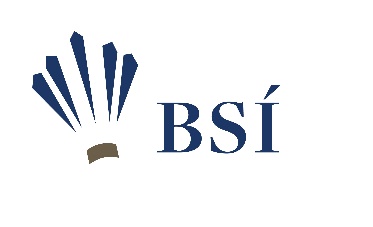 Íþróttamiðstöðinni Laugardal2. maí 2018Dagskrá þingsÞingsetningKosin kjörbréfanefnd sem gerir grein fyrir störfum sínum áður en næsti dagskrárliður hefst.Kosning fyrsta og annars þingforseta.Kosning fyrsta og annars þingritara.Kosnar fastar nefndir:FjárhagsnefndMótanefndKjörnefndLögð fram skýrsla fráfarandi stjórnar.Gjaldkeri leggur fram endurskoðaða reikninga BSÍUmræður og atkvæðagreiðsla um skýrslu stjórnar og reikninga sambandsins.Afrekssjóður ÍSÍStjórnin leggur fram fjárhagsáætlun fyrir næsta ár.Teknar til umræðu aðrar tillögur og önnur mál, sem borist hafa til stjórnarinnar.					ÞINGHLÉNefndarálit og tillögur, umræður og atkvæðagreiðsla um fram komin mál.FjárhagsnefndMótanefndKjörnefndÖnnur mál.Tillögur kjörnefndar.Kosning stjórnar sbr. 9. grein í lögum BSÍ.Kosning tveggja skoðunarmanna og tveggja til vara.Kosning fulltrúa á Íþróttaþing ÍSÍ, á því þingi sem næst er í Íþróttaþing.Þingslit